ЕПИДЕМИОЛОГИЧНА ОБСТАНОВКА ЗА ОБЛАСТ ДОБРИЧ През периода са регистрирани общо 396 случая на остри заразни заболявания, от които:72 случая на грип и остри респираторни заболявания (ОРЗ);Общата заболяемост от грип и ОРЗ за областта е 87,41%ооо на 10000 души.     Регистрирани остри респираторни заболявания (ОРЗ) по възрастови групи през периода: Регистрирани остри заразни болести (ОЗБ) – 324 случая, от които:въздушно-капкови инфекции: 6 случая на варицела;318 случая на COVID-19;ДИРЕКЦИЯ „НАДЗОР НА ЗАРАЗНИТЕ БОЛЕСТИ”Извършени епидемиологични проучвания на регистрирани заразни болести - 324 бр.В отдел Медицински изследвания са изработени 59 проби, от тях  положителни  -  4 бр.През консултативния кабинет по СПИН /КАБКИС/ няма преминали лица. ДИРЕКЦИЯ „МЕДИЦИНСКИ ДЕЙНОСТИ”Извършени са общо 18 проверки, от които 9 на лечебни заведения за болнична помощ, 2 на лечебни заведения за извънболнична помощ, 6 проверки на аптеки. Няма установени нарушения. По Наредба №3 от 05.04.2019г. за медицинските дейности извън обхвата на ЗЗО, за които МЗ субсидира лечебните заведения, и за критериите и реда за субсидиране  на лечебните заведения са извършени 3 проверки в ЛЗБП. Подготвени и изпратени документи за промяна в обстоятелствата към Изпълнителна Агенция Медицински надзор за издаване удостоверения   на ОПЛ- 1.Издадени заповеди за промяна на състава на ЛКК или промяна часовете за заседания – 4 бр. Приети  и обработени-  5 жалби.За периода в РКМЕ са приети и обработени 96 медицински досиета, извършени са 99 справки, изготвени са 100 преписки и 64 бр. МЕД за протокола за ТП на НОИ, проверени са 75 експертни решения (ЕР).ДИРЕКЦИЯ „ОБЩЕСТВЕНО ЗДРАВЕ”1 експертен съвет при РЗИ. Разгледани са 3 проектни  документации, издадени  са 2 здравни заключения и 1 становищe по процедурите на ЗООС.  Издадено е 1 становище  за  държавна приемателна комисия(ДПК) на строеж.Извършени са общо 6 проверки на обекти с обществено предназначение (ООП) в процедура по регистрация, вкл. и по изпълнение на предписания. Регистрирани са 3  обекта с обществено предназначение (ООП). През периода са извършени 14 основни проверки по текущия здравен контрол.Реализираните насочени проверки са общо 10: 3 - във връзка с контрола по тютюнопушенето; 3- по сигнал; 4- по осъществяване контрола върху ДДД-мероприятията.Лабораторен контрол:Питейни води: физико-химичен и микробиологичен контрол – 10 бр. проби – съответстват на нормативните изисквания.Във връзка с насочен здравен контрол са изследвани 2 проби по микробиологични показатели, които съответстват на нормативните изисквания.Минерални води: не са пробонабирани.Води за къпане: не са пробонабирани.Козметични продукти: не са пробонабирани.Биоциди и дезинфекционни разтвори: не са пробонабирани.Физични фактори на средата: проведен насочен здравен контрол с 12 бр. измервания, по повод постъпила жалба за ниски температури в 1 училище– съответстват на нормативните изисквания.По отношение на констатираните отклонения от здравните норми са предприети следните административно-наказателни мерки:съставени са 4 акта за установени административни нарушения на  физически лица.Дейности по профилактика на болестите и промоция на здравето (ПБПЗ):Анкетиране и изследване на 108 лица по  изпълнение на Национално проучване на факторите на риска за здравето сред населението в Р България.СЕДМИЧЕН ОТЧЕТ ПО СПАЗВАНЕ ЗАБРАНАТА ЗА ТЮТЮНОПУШЕНЕЗа периода 20.11- 26.11.2020 г. по чл. 56 от Закона за здравето са извършени 3 проверки в 3 обекта ( 1 детско и учебно заведение,  2 други закрити обществени места по смисъла на § 1а от допълнителните разпоредби на Закона за здравето). Не са констатирани нарушения на въведените забрани и ограничения за тютюнопушене в закритите и някои открити обществени места. Няма издадени предписания и актове.Д-Р СВЕТЛА АНГЕЛОВАДиректор на Регионална здравна инспекция-Добрич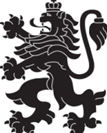 РЕПУБЛИКА БЪЛГАРИЯМинистерство на здравеопазванетоРегионална здравна инспекция-ДобричСЕДМИЧЕН ОПЕРАТИВЕН БЮЛЕТИН НА РЗИ-ДОБРИЧза периода- 20.11- 26.11.2020 г. (48-ма седмица)  0-4 г.5-14 г.15-29 г.30-64 г+65 г.общоЗаболяемост %оо316334167287,41 %ооо